CARTA DE INDEMNIDADBogotá D.C., Doctor_____________________DIRECTOR GENERAL INSTITUTO DE DESARROLLO URBANOCiudadReferencia: Certificación de Indemnidad. Contrato IDU ________Respetado ___________.En atención a la relación existente en virtud del contrato de la referencia y en calidad de Representante Legal de la Empresa / Unión Temporal/Consorcio ____________, identificada con NIT ___________, conociendo que el Instituto de Desarrollo Urbano, estructura y desarrolla proyectos de infraestructura vial y movilidad multimodal cumpliendo razones de servicio y de interés general, somos conscientes de nuestras responsabilidades y obligaciones en el cumplimiento del objeto contractual, por lo cual nos permitimos manifestar:Como Contratistas del IDU, somos los únicos responsables de las obligaciones derivadas de relaciones laborales, civiles, administrativas y comerciales existentes entre nuestra empresa y las personas naturales o jurídicas con quien hemos firmado compromisos que están relacionados con el cumplimiento del objeto del contrato de referencia. Atenderemos directamente las reclamaciones de nuestros trabajadores y de las personas naturales y jurídicas con quienes firmamos contratos y que, en virtud de la relación nuestra con el IDU, intenten requerir su intervención para alcanzar sus pretensiones. En caso de ser requerido nos comprometemos a pagar los salarios, honorarios, prestaciones sociales y demás obligaciones laborales, civiles, administrativas y comerciales, a las personas naturales y jurídicas que participaron de la ejecución del contrato, de acuerdo con las leyes aplicables y términos contractuales convenidos con cada uno de estos intervinientes.Certificamos que se debe mantener indemne al Instituto de Desarrollo Urbano - IDU por reclamaciones administrativas o demandas judiciales de cualquier naturaleza interpuestas por las personas naturales o jurídicas que participaron en la ejecución del referido contrato, las cuales pueden surgir como consecuencia directa o indirecta de nuestras acciones, hechos u omisiones, como también derivadas del actuar de nuestros empleados, agentes o subcontratistas en la ejecución del contrato firmado con el IDU.Esta declaración se realiza con la finalidad de facilitar el cierre de la etapa de revisión de informes de Seguridad y Salud en el trabajo - SST y, en consecuencia, la exitosa liquidación del contrato firmado con el IDU, siendo importante referir que éste cuenta con un amparo de salarios y prestaciones sociales contemplado entre sus cláusulas y que se garantizan desde la finalización del plazo contractual.Como constancia se firma a los _____ días del mes de ________ del año _______. Firma: _______________________Nombre: _____________________Cédula: _____________________Representante Legal de  ______________CARTA DE INDEMNIDADBogotá D.C., Doctor(a)Nombre del Director General del IDUDirector General INSTITUTO DE DESARROLLO URBANOCiudadReferencia: Certificación de Indemnidad. Contrato IDU Escriba el número del contrato (número-año) del consultor o contratista de obra o interventoría según corresponda.Respetado Incluir la profesión del Director General del IDU.En atención a la relación existente en virtud del contrato de la referencia y en calidad de Representante Legal de la Empresa / Unión Temporal/Consorcio Escriba el nombre de la Empresa/Unión Temporal/Consorcio, identificada con NIT Escriba el número de identificación tributaria de la Empresa/Unión Temporal/Consorcio, conociendo que el Instituto de Desarrollo Urbano, estructura y desarrolla proyectos de infraestructura vial y movilidad multimodal cumpliendo razones de servicio y de interés general, somos conscientes de nuestras responsabilidades y obligaciones en el cumplimiento del objeto contractual, por lo cual nos permitimos manifestar:Como Contratistas del IDU, somos los únicos responsables de las obligaciones derivadas de relaciones laborales, civiles, administrativas y comerciales existentes entre nuestra empresa y las personas naturales o jurídicas con quien hemos firmado compromisos que están relacionados con el cumplimiento del objeto del contrato de referencia. Atenderemos directamente las reclamaciones de nuestros trabajadores y de las personas naturales y jurídicas con quienes firmamos contratos y que, en virtud de la relación nuestra con el IDU, intenten requerir su intervención para alcanzar sus pretensiones. En caso de ser requerido nos comprometemos a pagar los salarios, honorarios, prestaciones sociales y demás obligaciones laborales, civiles, administrativas y comerciales, a las personas naturales y jurídicas que participaron de la ejecución del contrato, de acuerdo con las leyes aplicables y términos contractuales convenidos con cada uno de estos intervinientes.Certificamos que se debe mantener indemne al Instituto de Desarrollo Urbano - IDU por reclamaciones administrativas o demandas judiciales de cualquier naturaleza interpuestas por las personas naturales o jurídicas que participaron en la ejecución del referido contrato, las cuales pueden surgir como consecuencia directa o indirecta de nuestras acciones, hechos u omisiones, como también derivadas del actuar de nuestros empleados, agentes o subcontratistas en la ejecución del contrato firmado con el IDU.Esta declaración se realiza con la finalidad de facilitar el cierre de la etapa de revisión de informes de Seguridad y Salud en el trabajo - SST y, en consecuencia, la exitosa liquidación del contrato firmado con el IDU, siendo importante referir que éste cuenta con un amparo de salarios y prestaciones sociales contemplado entre sus cláusulas y que se garantizan desde la finalización del plazo contractual.Como constancia se firma a los, Escriba el número del día día(s) del mes de Escriba el nombre del mes de Escriba el número del año de expedición del documento. Firma: Incluya la firma del Representante Legal de la Empresa / Unión Temporal/ConsorcioNombre: Escriba el nombre del Representante Legal de la Empresa / Unión Temporal/Consorcio Cédula: Escriba el número de cédula del Representante Legal de la Empresa / Unión Temporal/Consorcio Representante Legal de Escriba el nombre de la Empresa/Unión Temporal/ConsorcioFORMATOCARTA DE INDEMNIDAD Control de Versiones{DOC-VER}{DOC-PROCESO}1El alcance de participación en la elaboración de este documento corresponde a las funciones del área que representanVersiónFechaDescripción ModificaciónFolios 12022-08-30Versión Inicial del Documento 5El documento original ha sido aprobado mediante el SID (Sistema Información Documentada del IDU). La autenticidad puede ser verificada a través del códigoEl documento original ha sido aprobado mediante el SID (Sistema Información Documentada del IDU). La autenticidad puede ser verificada a través del códigoEl documento original ha sido aprobado mediante el SID (Sistema Información Documentada del IDU). La autenticidad puede ser verificada a través del código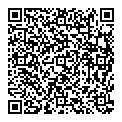 Participaron en la elaboración1Diana Carolina Tafur Vallejo, OGA / Jose Wilmar Giraldo Briceno, OGA / Nestor Fabian Gomez Carvajal, OAP / Validado porSandra Milena Del Pilar Rueda Ochoa, OAP Validado el 2022-08-25
Revisado porGustavo Montano Rodriguez, OGA Revisado el 2022-08-30
Aprobado porGustavo Montano Rodriguez, OGA Aprobado el 2022-08-30
